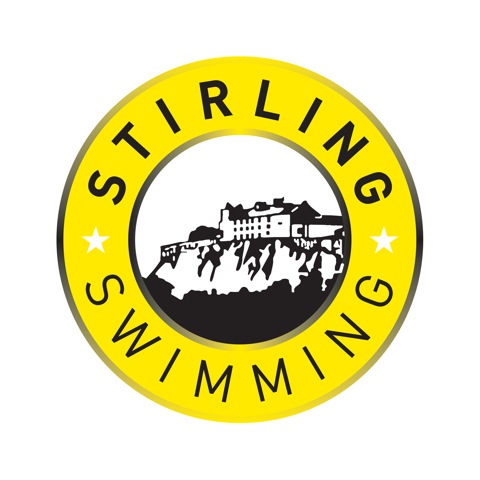 An invite to ourWinter Graded MeetHeld under licence from SASA West DistrictLicence Number: WD/L2/023/0120OnSaturday 18th & Sunday 19th January 2020AtThe PeakStirling Sports VillageStirling FK8 1QZClosing Date for Entries: Midnight, Friday 20th December 2019Meet InformationDate	Saturday 18th and Sunday 19th January 2020Venue	The Peak	Stirling Sports Village	Stirling. FK8 1QZ
(Telephone No. 01786 273555)Pool	6 lane, 25m pool with full electronic timing and scoreboard.Session Times	Session 1 & 3: Warm up 9.00 am	Start 10.00 am.
Session 2 & 4: Warm up 1.30 pm	Start 2.30 pm.Age groups	8-10yrs, 11/12yrs, 13/14yrs, 15yrs & over.	Age is on the last day of Meet, 19th January 2020.	Events will be run in mixed age groups, with results sorted by age groups.Events	50m	(Backstroke, Breaststroke, Butterfly & Freestyle).	100m (Backstroke, Breaststroke, Butterfly & Freestyle).	200m (Backstroke, Breaststroke, Butterfly & Freestyle).	200m Individual Medley	400m FreestyleAwards	All events will be Heat Declared Winners (HDW).	Medals will be awarded for 1st, 2nd and 3rd place in each age group in all events.
Entry Fees	£6.50 per individual event.Coach’s Pass	Coach's Passes at a cost of £10.00 are available to cover lunch for each day.Officials	Each competing club are requested to supply at least 2 Technical Officials per session, of whom at least 1 of which should be a Judge or above, to assist with accreditation of the Meet.Facilities	There are café facilities available at the Stirling Sports Village.Entry Files	All entries with current times should be made on the relevant electronic file. The Hytek Team Manager Event File can be downloaded from the Swim Scotland Website or requested by email from:Meet Entry SecretaryMichelle MurrayEmail: meetsec@stirlingswimming.co.ukClosing Date	Midnight, Friday 20th December 2019. No late entries will be accepted.Meet RulesThe Meet will be held under SASA rules. Enclosed is a Health and Safety Declaration Form to be completed (mandatory). Please return this with your Entry Summary Form.A SASA West District Level 2 Licence has been granted for this meet. Accreditation of results will be applied for after the Meet.All swimmers must have a current SASA registration number or be registered with the appropriate governing body. Swimmers may only enter their own age group.No swimmers under the age of 8 years are permitted to swim in accordance with licence requirements.Electronic timing will be in operation. In the event of the electronic timing failing, manual timing will be used hence the need to have sufficient STO’s to ensure accreditation of the Meet.Only Swimmers, Coaches, Team Managers and Meet Officials will be admitted poolside.Coaches and Team Managers must ensure that all their swimmers can safely dive into deep or shallow water as per current planned legislation. There will be NO diving at the shallow end of the pool.Swimmers must act on the instructions given by the Meet Officials and behave in a reasonable manner at all times.It is the responsibility of each club to ensure that their swimmers are aware of the Meet rules. The Meet Management reserves the right to alter the programme and warm-up times if necessary. Anything not covered above or printed in the event programme will be at the Gala Convenor’s discretion.Entries, Withdrawals and Start ListsAll entries must be made on the electronic files, which can be downloaded from Swim Scotland or can be obtained by emailing the Meet Secretary, quoting your club name. Entry Files should be submitted by e-mail to the Meet Entry Secretary.Closing date for entries will be midnight, Friday 20th December 2019. No late entries will be accepted.Entries will be accepted on a time basis. It is the responsibility of Entry Secretaries to ensure all entry times and dates of birth are correct.Where an event is over-subscribed, entries may be scratched, to ensure the smooth and timely running of the meet. Scratches will be made proportionally across all age groups. Participating clubs will be provided with a list of confirmed swims and scratches and a copy of the Programme within 2 weeks of the closing date. Any scratches will be fully refunded.Withdrawals made after issue of the programme will be charged in full.Please email any withdrawals to the Meet secretary meetsec@stirlingswimming.co.uk  as soon as possible after issue of the programme and by midnight Thursday16th January 2019 at the latest . Any withdrawals after this time will have to be made during the relevant session on the day of the meet. Please include the following details on all email withdrawals: Name of swimmer, Age group, Event No and Stroke. Withdrawals on the day must be into the recorders desk no later than 45 minutes prior to the start of each session using the withdrawal form in the coach’s pack.Start lists will be issued to all clubs, prior to the start of a session, once all the withdrawals have been processed. Stirling Swimming reserves the right to fill empty lanes with swimmers from Stirling Swimming in the appropriate age group and consideration time (if applicable).No Time Only swims will be allowed or entries on the day without prior approval of the Meet Referee.EventsOver the top starts may be used to ensure the smooth running of the meet.All events will be Heat Declared Winners (HDW).Heats will be seeded after withdrawals close 45 minutes before the start of each session.All heats will be spearheaded, fastest to slowest, with the fastest swimmers in the final heat.Updated start sheets will be issued to the clubs for marshalling once all on the day withdrawals and any updates to reserve swims have been processed. In the event of a delay producing the start sheets, a copy of the programme will be included in the coaches’ packs to allow for marshalling of all swimmers listed for the first event.Swimmers are asked to report to the marshalling area at least five heats in advance and 10 minutes before the first event.Heats will be run as mixed age groups based on entry times, as with an open meet, to provide competitive and comparative swimming.Awards/PresentationsResults will be posted on the walls in the pool area and at the back of the spectating area.Medals will be awarded for 1st, 2nd and 3rd place in each age group in all events.No formal presentations are scheduled. Announcements will be made of the medallists in each event and medals will be available poolside for collection during each session.PhotographyThe Scottish Swimming policy on the use of photographic equipment (cameras, camcorders, mobile phones, etc.) will be applied at this meet.Application forms for approval to use photographic equipment can be obtained from the entrance desk at the top of the spectator’s balcony.Unauthorised use of photographic equipment is not permitted.MiscellaneousSwimmers and coaches must not take glassware into the showers or onto poolside otherwise they will be liable for expulsion from the Meet.Stirling Swimming Club, nor the Peak cannot be held responsible for loss or damage to swimmers, team staff or spectators property. Swimmers are strongly advised to secure property in the lockers provided in the changing rooms and not to leave belongings lying around unattended.Swimmers outwith the poolside area must wear dry clothing and footwear at all times.Outdoor footwear must not be worn poolside2020 Stirling Winter Graded MeetProgramme of EventsSaturday 18th January 2020SESSION 1Warm Up: 9.00am - Start: 10.00amSESSION 2Warm Up: 1.30pm - Start: 2.30pm2020 Stirling Winter Graded MeetProgramme of EventsSunday 19th January 2020SESSION 3Warm Up: 9.00am - Start: 10.00amSESSION 4Warm Up: 1.30pm - Start: 2.30pm2020 Stirling Winter Graded MeetConsideration Times and Age Groups(Times must be slower than the times stated below)Age Group for entrants is AGE ON THE LAST DAY OF THE MEET.Faster entry times will not be accepted.2020 Stirling Winter Graded MeetHealth and Safety DeclarationIn order to comply with accreditation and health and safety requirements, this form must be completed and returned with the entry information.I confirm that all entered swimmers have paid their current SASA annual membership fee (Scottish clubs) or are affiliated members of their governing body (non-Scottish clubs)I understand that any swimmer entered without a registration number (British clubs) or not affiliated to their governing body (non-British clubs) will be automatically rejected.I confirm that all entered swimmers have been trained and are competent to dive into deep or shallow water in a safe manner as prescribed by current/planned legislation.I confirm that information regarding the use of photographic equipment has been passed onto swimmers and parents intending to travel to the meet.Return completed form with entries, to arrive no later than Friday 20th December 2019 to:Meet Entry SecretaryMichelle Murray
7 Barbush
Dunblane, Perthshire, FK15 0FEE-mail: meetsec@stirlingswimming.co.uk2020 Stirling Winter Graded MeetEntry Summary Sheet** This form must be completed and returned with payment by the closing date. **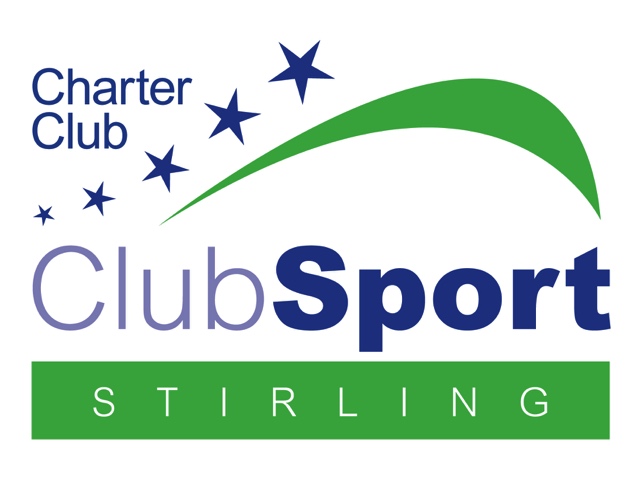 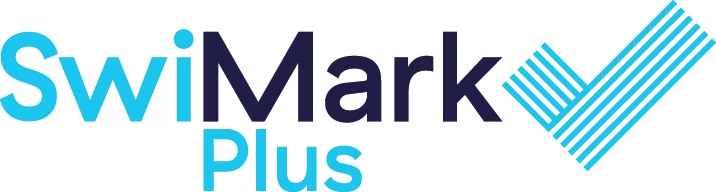 Event 101Boys400m FreestyleHDWEvent 102Girls200m BackstrokeHDWEvent 103Boys100m BreaststrokeHDWEvent 104Girls100m FreestyleHDWEvent 105Boys200m ButterflyHDWEvent 106Girls50m BreaststrokeHDWEvent 107Boys50m BackstrokeHDWEvent 201Girls200m Individual MedleyHDWEvent 202Boys200m FreestyleHDWEvent 203Girls100m ButterflyHDWEvent 204Boys100m BackstrokeHDWEvent 205Girls200m BreaststrokeHDWEvent 206Boys50m ButterflyHDWEvent 207Girls50m FreestyleHDWEvent 301Girls400m FreestyleHDWEvent 302Boys200m BackstrokeHDWEvent 303Girls100m BreaststrokeHDWEvent 304Boys100m FreestyleHDWEvent 305Girls200m ButterflyHDWEvent 306Boys50m BreaststrokeHDWEvent 307Girls50m BackstrokeHDWEvent 401Boys200m Individual MedleyHDWEvent 402Girls200m FreestyleHDWEvent 403Boys100m ButterflyHDWEvent 404Girls100m BackstrokeHDWEvent 405Boys200m BreaststrokeHDWEvent 406Girls50m ButterflyHDWEvent 407Boys50m FreestyleHDWBoysBoysBoysBoysEventGirlsGirlsGirlsGirls15yrs&O13/14yrs11/12yrs8-10yrs8-10yrs11/12yrs13/14yrs15yrs&O29.0030.0032.0034.0050 Free34.0032.0030.0030.001.04.001.08.001.11.001.15.00100 Free1.15.001.11.001.08.001.06.002.18.002.25.002.35.002.45.00200 Free2.45.002.35.002.25.002.20.004.45.005.00.005.20.006.00.00400 Free6.00.005.20.005.00.004.50.0036.0038.0041.0044.0050 Breast44.0041.0038.0038.001.20.001.26.001.30.001.37.00100 Breast1.37.001.30.001.26.001.24.002.53.003.10.003.18.003.35.00200 Breast3.35.003.18.003.10.002.55.0031.0033.0036.0039.0050 Back39.0036.0033.0032.001.10.001.14.001.20.001.30.00100 Back1.30.001.20.001.14.001.11.002.35.002.44.002.57.003.20.00200 Back3.20.002.57.002.44.002.37.0032.0034.0036.0038.0050 Fly38.0036.0034.0033.001.14.001.20.001.27.001.35.00100 Fly1.35.001.27.001.20.001.16.002.45.002.56.003.12.003.30.00200 Fly3.30.003.12.002.56.002.48.002.35.002.47.002.55.003.15.00200 IM3.15.002.55.002.47.002.40.00Signed:Print Name:Position in Club:Club:Club Name:Contact:Position in Club:Address:Post Code:Home Tel No:Mobile Tel No:E-mail:(Important for distribution of information and updates pertaining to the meet)……..	Male Entries	@   £6.50	£……………..	Female Entries	@   £6.50	£……………..	Total Entries	@   £6.50	£……………..	Coach’s pass (for lunch on Saturday)	@   £10.00	£……………..	Coach’s pass (for lunch on Sunday)	@   £10.00	£………Total cheque enclosed			£………Please make cheques payable to Stirling Swimming.Direct bank transfer to Sort Code: 80-91-29 - Account No: 00829926    £………Ref: “Your Club Name” 2020 Stirling Winter Graded Meet.Return completed form and cheques, no later than 20th December 2019 to:Meet Entry SecretaryMichelle Murray
7 Barbush
Dunblane, Perthshire, FK15 0FEE-mail: meetsec@stirlingswimming.co.uk